Sayı   : 120  		 Tarih : 13/02/2017Konu :  Teklif Mektubu(Temizlik ve Sarf Malz)               Sayın Yetkili,Üniversitemiz Sıhhiye Yerleşkesi Memur Kafeteryalarında kullanılmak üzere ihtiyaç duyulan ilişik liste muhteviyatı iaşe dışı malzemelerin 4734 sayılı Kamu İhale Kanunu’nun 22. Maddesinin (d) bendi gereğince numuneye dayalı olarak temin edilecektir. Müessesenizce temini mümkün ise Birim Fiyat Teklif Mektubununen geç 16/02/2017 tarihine kadar Hacettepe Üniversitesi Memur Yemeği Yürütme Kurulu Başkanlığı Satınalma Birimine iletilmesini rica ederim.								Özer PAKSOY								 Şube Müdür V.Not: (28) Kalem Deterjan ve Sarf Malzeme doğrudan temin alımımızın bütün kalemleri kısmi olarak yapılacaktır. Verecek olduğunuz teklif mektubunuzu bu detayı göz önünde bulundurarak vermeniz önemle rica olunur.Not: Malzemelerin tümü numuneye dayalı olduğundan dolayı numuneler                                13-14-15 Şubat 2017 tarihleri mesai saatleri içerisinde Memur Yemeği Yürütme Kurulu Satınalma Biriminde görülebilir.Not: İşi alan firma deterjan grubunda ilgili makinalara ait pompaları temin edecektir.Not: İdarenin gerekli görmesi halinde ürünlere ait analiz raporu istenecek ve rapor masrafları ilgili firma tarafından karşılanacaktır.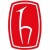 T.C.HACETTEPE ÜNİVERSİTESİMemur Yemeği Yürütme Kurulu BaşkanlığıSIHHİYE  MEMUR KAFETERYASI                                                                                                                                                                                                                                                                                                                              (28) KALEM DETERJAN VE SARF MALZEME TALEP LİSTESİSIHHİYE  MEMUR KAFETERYASI                                                                                                                                                                                                                                                                                                                              (28) KALEM DETERJAN VE SARF MALZEME TALEP LİSTESİSIHHİYE  MEMUR KAFETERYASI                                                                                                                                                                                                                                                                                                                              (28) KALEM DETERJAN VE SARF MALZEME TALEP LİSTESİSIHHİYE  MEMUR KAFETERYASI                                                                                                                                                                                                                                                                                                                              (28) KALEM DETERJAN VE SARF MALZEME TALEP LİSTESİSIHHİYE  MEMUR KAFETERYASI                                                                                                                                                                                                                                                                                                                              (28) KALEM DETERJAN VE SARF MALZEME TALEP LİSTESİSIHHİYE  MEMUR KAFETERYASI                                                                                                                                                                                                                                                                                                                              (28) KALEM DETERJAN VE SARF MALZEME TALEP LİSTESİS.NoCinsiSıhhiye Birim Birim FiyatToplam Tutar1BULAŞIK MAKİNESİ DETERJANI750KG2GENEL TEMİZLİK MADDESİ (OTOMAT) (5 LT'LİK AMBJ.)50KG3ELDE BULAŞIK DETERJANI2.500KG4KİR VE YAĞ SÖKÜCÜ2.000KG5FIRIN IZGARA TEMİZLEME MADDESİ (750 ML)480ADET6TABAK BASTIRMA MADDESİ500KG7BULAŞIK MAKİNESİ PARLATICISI500KG8SIVI EL SABUNU (5 KG'LIK AMBJ)200KG9ÇAMAŞIR SUYU (5 KG'LIK AMBJ)200KG10ODA PARFÜMÜ120ADET11KATRON BARDAK 7 OZ.300.000ADET12DİSPENSER PEÇETE (18*250)300KOLİ13Z KATLI KAĞIT HAVLU (12*200)50KOLİ14KRAFT KESE KAĞIDI (32*25 CM)50KG15TEK KULLANIMLIK MASKE10KOLİ16ENDST. BULAŞIK SÜNGERİ BÜYÜK BOY120ADET17PUDRASIZ NİTRİL MAVİ ELDİVEN (20*100)20KOLİ18JUMBO SİYAH ÇÖP POŞETİ (80*110)1.500KG19BULAŞIK SÜNGERİ TAKOZ240ADET20KUMANYA POŞETİ150KG21TEMİZLİK BEZİ 3'LÜ50ADET22MAŞRAPA50ADET23STERİL YEMEK NUMUNE KABI 500 ML.15KOLİ24GALOŞ5.000ADET25MİKROFİBER BEZ50ADET26BATTAL SÜPÜRGE100ADET27FARAŞ FIRÇA TAKIMI5ADET28GENEL TEMİZLİK MADDESİ (20 LT'LİK AMBJ.)200KGGENEL TOPLAM (KDV HARİÇ )GENEL TOPLAM (KDV HARİÇ )GENEL TOPLAM (KDV HARİÇ )GENEL TOPLAM (KDV HARİÇ )GENEL TOPLAM (KDV HARİÇ )